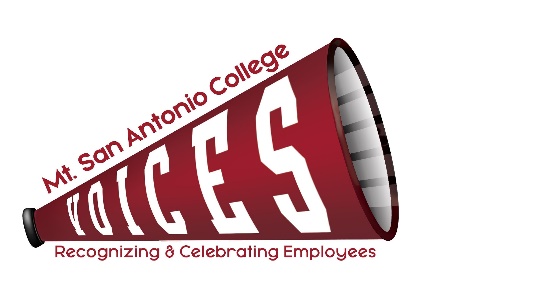 VOICESVOICESVOICESVOICESXLoralyn Isomura – Appointed by CSEA 262XRalph Jagodka – Appointed by Faculty AssociationVACANT – Appointed by Classified SenateXRuben Flores – Appointed by CSEA 651(Co-chair)XLianne Greenlee – POD DirectorXMelissa Cone – Appointed by Confidentials (Co-chair)XFrancesca Rinaldi – Appointed by Academic SenateXDesiree Marquez – Appointed by Management SteeringJulie Laverty – Appointed by the PresidentGuest: ITEM DISCUSSIONOUTCOMEMinutesReview July minutesMelissa motioned to approved, Desiree seconded, minutes approved by acclamation. Way to Go, Joe!Update/Next steps Ruben is still working with Skill Craft to select next recipient Shout OutAugust Announcement: Back to School Shout OutFlex DayCPD DayEmail Announcement VOICES slide will be played in a loop with other announcement at the start and during breaksMembership ChangesVacancy Update – Classified Senate Melissa Maternity LeaveClassified Senate will be meeting tomorrow -update at next meeting.Melissa will be on maternity leave 8/31/2020-1/31/2021.Upcoming Activities/EventsCollege Champion Awards Update:Trophies orderedPowerpoint completeVirtual breakfast attendance - Friday, August 21 at 7:15 a.m.Yard sign plan Startbucks gift cards? Hugo Aguilera – Burning BrightFCLT – Burning Bright Daniel Cantrell – Torch BearerCraig Petersen – Eternal FlameMarketing created a design and Loralyn will check with vendor on accepting a credit card payment. Work with Maria Cardenas to use her p-card.Loralyn will reach out via email to winners and see if they are ok with delivering to home addresses.No Starbucks gift cards due to IRS implicationsWebsite UpdatesTurbulent Shout Out Recipients - CompleteApril - June minutes - CompleteNight Shift Thank You’sNeed list employees/faculty with shift differential Status of employee list (Lianne)Faculty list (Melissa)Tootsie roll thank you giftsOrder status (Lianne)Name labelsInclude recipients’ names, office location, and “from VOICES”Distribution plan Postpone?DISTRIBUTION OF GOODIE BAGS - ON HOLDLoralyn suggested mailing a certificate of appreciation to home addresses but on hold for now due to shift in schedules for some employees from night to day shift. Future Event(s)Discussion about possibility of Virtual Halloween event Ruben can discuss at Senate and get their input. Lianne will host kick off meeting with group and see what people’s thoughts are.2019-20 Meeting Dates & TimesConfirmed 2nd Tuesday of each month, 12:30-1:30pmOutlook invites sent to committeeNext MeetingTENTATIVELY: Tuesday, September 8, 2020 – 12:30-1:30 pm – Zoom Meeting TENTATIVELY: Tuesday, September 8, 2020 – 12:30-1:30 pm – Zoom Meeting TOPICS FOR FUTURE MEETINGSTOPICS FOR FUTURE MEETINGSWebsiteRepositoryAward listing – descriptions of each award to be addedUse of Mt. SAC Social Media, Marquee, and tv screens across campus as additional outreach 